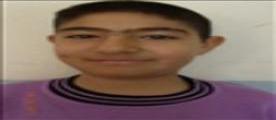  CANIM ÖĞRETMENİM	Güzel resim yapmayı,Yabancı dil konuşmayı,Şarkılar söylemeyi,Sensin bana öğreten.Hakkını nasıl öderim?Canım öğretmenim,Eğer çalışkan bir adamsam,Senin sayende.Ülkemi uygarlığa taşıyorsam,Senin sayende.Geleceğe umutla bakıyorsam,Senin sayende.Sen öğrettin her şeyi bana.Doğru, dürüst, çalışkan olmayıTürkçe, matematik, sosyal ve İngilizceÇok emek verdiniz bizlere.Emeklerini boşa çıkarmadım.İşte büyük adam oldum.Hakkını nasıl öderim?Canım öğretmenim.                                -------------------------------------------------------------------------------ÖRENCİNİN ADI SOYADI :EMRE EKŞİSINIFI VE NO                          :6A -    67ÖĞRETMEN ADI                     :ASUDE ÜNLÜİLÇESİ OKULU                        : KOZAN -ÖZEL KOZAN ORTAOKULU